SeverinMikrovlnná trouba a grilVážený zákazníku,Před použitím tohoto výrobku, přečtěte si následující pokyny a uschovejte tento návod pro budoucí použití. Přístroj se smí používat pouze osoby obeznámené s tímto návodem.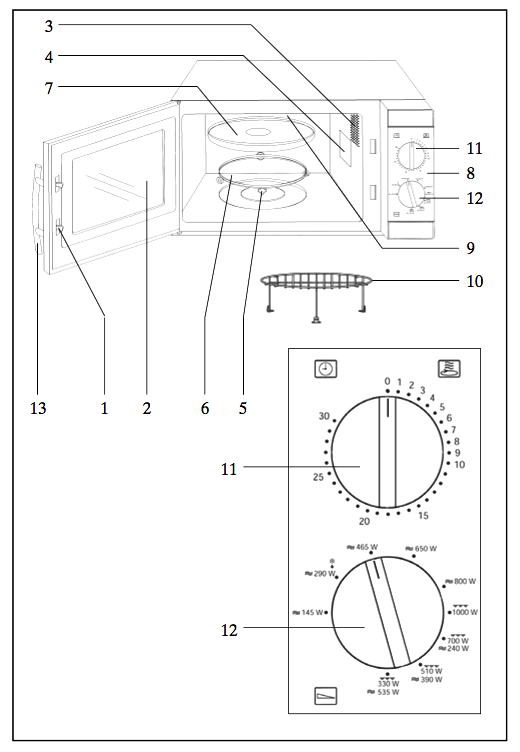 Vysvětlivky1. Dveřní zámky2. Průhledná dvířka3. Vnitřní osvětlení4. Ochranný kryt5. Pohonná jednotka talíře6. Otočná vodící dráha7. Skleněný otočný talíř8. Ovládací panel 9. Grilovací prvek10. Grilovací rošt11. Časovač12. Přepínač výkonu13. Dveřní rukojeť Umisťování zařízení- Vždy umístěte mikrovlnnou troubu na stabilní a rovný, žáruvzdorný povrch a zajistěte, aby byla chráněna před jakýmkoli zdrojem tepla nebo nadměrnou vlhkostí.- Nepoužívejte spotřebič ve venkovním prostředí.- Zajistěte dostatečné větrání za všech okolností. Nepokládejte žádné předměty na přístroj, a zkontrolujte, zda jsou dodrženy následující minimální vzdálenosti od stěn nebo jiných objektů:Boční strany: 	5 cmZadní strana: 	10 cmVrchni strana:	 20 cmNohy na spodní straně přístroje se nesmí odstraňovat.Přístroj nesmí být umístěn ve skříni; Při umisťování jednotky také musíte zajistit, aby nebyla umístěna přímo pod skříní nebo jakýmkoliv jiným podobným nábytkem.Připojení k elektrické sítiPřístroj by měl být připojen pouze k uzemněné zásuvce instalované v souladu s předpisy. Ujistěte se, že napájecí napětí odpovídá napětí uvedenému na typovém štítku. Tento výrobek vyhovuje všem závazným směrnicím pro označování CE.Před prvním použitím- Odstraňte všechny vnější i vnitřní obalové materiály. Všechny tyto materiály jsou vhodné k recyklaci.- Zcela odstraňte veškerou ochrannou fólii z povrchových ploch ušlechtilé oceli.- Po vybalení a pokaždé před připojením zařízení k elektrické síti, pečlivě zkontrolujte přístroj a jeho napájecí kabel pro jakékoliv známky poškození. Také se ujistěte, že dvířka (včetně prohlížení dveřních zámků) nejsou poškozeny nebo ohnuty a zavírají se těsně k rámu dvířek. Toto je důležité zajistit, aby žádná mikrovlnná energie nebyla při provozu vyzařována ven z přístoje. Ze stejného důvodu musí být pečlivě zkontrolována, kompletní trouba, jakož i její vnitřní stěny.V případě, že jednotka vykazuje jakékoliv známky poškození, nesmí být za žádných okolností použita, dokud nebude opravena kvalifikovaným technikem.- Neodstraňujte ochrannou fólii pokrývající vnitřní stranu dveří, ani otočnou pohonnou jednotku nebo šedo-hnědý ochranný kryt (4) vedle světla na pravé straně vnitřního prostředí.- Před prvním použitím mikrovlnné trouby, nastavte spotřebič na nastavení grilu (bez aktivování mikrovlnné funkce) po dobu přibližně 10 minut. Tím se odstraní zápach, který se typicky objevuje při prvním zapnutí grilu. Trochu kouře se může také objevit; To je zcela normální, ale musíte zajistit dostatečné větrání.Poznámka: Nezapínejte přístroj, pokud potravina určená k ohřátí nebo vaření nebyla ještě umístěna dovnitř trouby. Spuštění prázdného zařízení, může dojít k poškození přístroje.Důležitá upozornění- Při ohřevu tekutin v mikrovlnné troubě se může kapalina zahřát nad její varný bod bez typického viditelného bublání. Je proto důležité, aby jste byli mimořádně opatrní při manipulaci s danou nádobou, například při vyndavání z trouby.Nebezpečí takovéhoto bodu varu, může být sníženo tím, že se umístí tepelně odolná skleněná tyčinka do nádoby v průběhu procesu ohřívání.- Vejce ve skořápce ani celé natvrdo uvařené vejce se nesmí ohřívat v mikrovlnné troubě, protože může explodovat i poté, co byl tento proces mikrovlnného ohřevu dokončen.- Pozor: Je to také velmi nebezpečný ohřev kapalin nebo jakýchkoliv pevných potravin v uzavřených nádobách v této jednotce, protože existuje reálné nebezpečí jejich exploze.- Obsah kojeneckých lahví nebo skleněných nádob s dětskou výživou je nutno důkladně promíchat nebo protřepat, aby bylo zajištěno, že teplota je rovnoměrně rozložena. Aby se zabránilo bolestivému a nebezpečnému popálení, vždy před krmením dítěte zkontrolujte teplotu pokrmu.- Při ohřívání nebo vaření potravin obsažených nebo zabalených do hořlavých materiálů, jako jsou plastické hmoty nebo papír, je zde nebezpečí, že se tyto materiály vznítí. Je také možné, že potraviny vyschnou, nebo se dokonce zapálí v případě, že zvolená doba vaření je neúměrně dlouhá. Tuk nebo olej jsou také hořlaviny. Je proto důležité, aby jste dohlíželi na zařízení během jeho provozu. Vysoce hořlavé kapaliny, jako je koncentrovaný alkohol se samozřejmě nesmí zahřívat.- Pokud se během provozu přesto objeví kouř, nechte dveře zavřené, aby udržely nebo udusily plameny, okamžitě vypněte přístroj a vytáhněte zástrčku ze zásuvky.- Aby se zabránilo nebezpečí popálení, musí být vždy použita vhodná nehořlavá tkanina při odebírání ohřáté potraviny z trouby, protože nádobí a varné nádoby se zahřívají nejen při použití grilu, ale i při mikrovlnném ohřevu. Speciální potravinové teploměry (jaké jsou používány v běžných pekařských pecích) nejsou vhodné pro použití v ​​mikrovlnných troubách.Důležité bezpečnostní pokyny- Pozor: některé druhy potravin můžou mít tendenci se vznítit. Nenechávejte spotřebič bez dozoru při jeho používání.- Tato mikrovlnná trouba je určena pro rozmrazování, ohřívání a vaření potravin. Tímto přebíráte  veškerou odpovědnost, pokud jsou výsledky škody vyplývající z nesprávného používání, nebo pokud tyto instrukce nejsou dodržovány.Spotřebič není určen pro provoz pomocí vnějšího časovače nebo samostatného dálkového ovládání - Tento spotřebič není určen pro použití osobami (včetně dětí) s omezenými fyzickými, smyslovými nebo mentálními schopnostmi, nebo pokud jim chybí zkušenosti a znalosti, ledaže by byly pod dohledem nebo dostali instrukce týkající se použití přístroje osobou zodpovědnou za jejich bezpečnost.- Děti by měly být pod dozorem, aby si nehrály s přístrojem.- Pozor: Nesmí být dovoleno použití mikrovlnné trouby dětem bez dozoru, nedostanou-li před použitím konkrétní a jasné pokyny, což umožní dítěti nejen provozovat mikrovlnnou troubu bezpečným způsobem, ale také pochopit nebezpečí vyplývající z nesprávného použití nebo nesouladu s instrukcemi.- Varování: kvůli vysokým teplotám, které se objevují během provozu, nesmí děti používat spotřebič, pokud nejsou pod dohledem dospělé, zodpovědné osoby.- Spotřebič vždy vypněte a vytáhněte zástrčku ze zásuvky:- před čištěním,- v případě jakékoliv poruchy.- Pozor: Vnější povrchy spotřebiče se mohou zahřát během jeho provozu. Je zde také nebezpečí, že páry budou vycházet z průduchů pro větrání: Nebezpečí opaření.∙ Během provozu musí být spotřebič umístěn na nekovovém, žáruvzdorném povrchu, odolnému proti postříkání, skvrnám nebo horké páře, bez jakýchkoli překážek. Také neumísťujte přístroj na nebo v blízkosti horkých povrchů, otevřeného ohně nebo hořlavých výparů.- Nedovolte, aby se napájecí kabel dotýkal horkých částí spotřebiče.Nenechávejte napájecí kabel volně viset.- Je důležité, aby se přístroj důkladně čištěn v pravidelných intervalech a vždy byly jakékoli zbytky potravin odstraněny. Jinak může být způsobeno předčasné nadměrné opotřebení exponovaných ploch a délka životnosti spotřebiče bude značně snížena. Kromě toho mohou být rovněž ovlivněny bezpečnost a řádný provoz spotřebiče.- Tato mikrovlnná trouba je určena pro použití v domácnosti a nikoli pro komerční využití. (Třída B v souladu s normou EN 55011: 1998 + A1 + A2)Pozor: údržbu nebo opravy vyžadující odstranění jakéhokoliv krytu mikrovlnného záření představuje vážné nebezpečí pro nekvalifikované osoby. To zahrnuje výměnu speciálního napájecího kabelu nebo vnitřní žárovky. Přístroj nesmí být opravován, s výjimkou kvalifikovanného personálu. Jsou-li potřebné jakékoliv opravy, zašlete přístroj na jeden z našich zákaznických služeb oddělení. Adresu lze nalézt v příloze tohoto návodu.Mikrovlnná funkce (skupina II v souladu s normou EN 55011: 1998 + A1 + A2)Elektromagnetická energie se generuje uvnitř jednotky, což způsobuje molekulám v potravě (hlavně molekulám vody), aby se pohybovaly rychleji což následně způsobuje jejich zvýšenou teplotu. Potraviny s vysokým obsahem vody se tedy ohřívají rychleji, než relativně suché potraviny. Teplota se zvyšuje postupně uvnitř potraviny. Jakékoliv použité nádobí, kontejner nebo tác se zahřeje pouze nepřímo, v důsledku zvýšení teploty potravin.Vždy použijte vhodné kuchyňské náčiní- Nepokládejte potraviny přímo na skleněný otočný talíř; Vždy použijte vhodnou podložku nebo nádobu. Ujistěte se, že nádoba nevyčnívá přes okraj skleněného otočného talíře.- Je třeba se vyhnout kovovým předmětům, protože mikrovlny se odrážejí od kovových povrchů a tedy neohřívají potraviny k ohřátí. Jakýkoliv kov v troubě, může způsobit jiskření, což vede k možnému poškození přístroje.- Lze použít obecné pravidlo, že příbory nebo kovové obaly nesmí být použity v mikrovlnné troubě. Některé potravinářské obaly obsahují hliníkovou fólií nebo dráty pod vrstvou papíru, a proto jsou také nevhodné pro použití v mikrovlnných spotřebičích.V případě, že použití hliníkové fólie lze najít v receptu, zajistěte, aby byla potravina pevně zabalena v alobalu (vyhněte se jakékoliv vzduchové bublině). Zajistěte minimální vzdálenost 2,5 cm od hliníkové fólie a vnitřními stěnami trouby.- Vždy se ujistěte, že nádoba na vaření nebo použitá podloža neobsahuje žádné kovové ozdoby, jako jenapříklad zlatý okraj nebo barvy obsahující kovové částice. Objekty z olovnatého křišťálu také nejsouvhodné. Vždy se ujistěte, že používané varné nádoby nemají žádnou dutou část (např. V rukojetích).Pórovité materiály mohou absorbovat vodu při mytí a jsou také nevhodné. Nádoby na vaření nebo náčiní vyrobené z plastového materiálu "melamin" absorbují energii a jsou také nevhodné.Užívání mikrovnné funkce- Nádoby vyrobené z žáruvzdorného skla nebo porcelánu, jsou vhodné pro použití v mikrovlnných přístrojích.- Plastové nádoby jsou pro toto použití vhodné pouze pokud odolávají teplotám vyšším než 180 °. Varné pytlíky by měly být propíchnuty, aby bylo možné uvolnění vysokého tlaku při vaření.Nádoby na vaření speciálně konstruované pro použití v ​​mikrovlnné troubě jsou k dispozici u většiny prodejců nádobí.- Nádoby na vaření nebo tácy mohou být testovány na jejich vhodnost v mikrovlnném zařízení tím, že se předmět (bez jídla) položí na skleněný otočný talíř, zapne se jednotka a úpraví se nastavení výkonu mikrovlnné trouby na “vysoký stupeň", a nechá se přístroj pracovat na přibližně 20 sekund. Poslouchejte a sledujte pečlivě zda se neobjeví praskavý zvuk či jiskry. Pokud se některý z těchto znaků objeví, okamžitě vypněte přístroj. Je také důležité zkontrolovat teplotu nádoby: vhodná nádoba bude pouze vlažná. Používání funkce grilu- Při použití funkce grilu, mohou být použity všechny žáruvzdorné nádoby nebo tácy vhodné pro běžně používané pečící trouby. Při použití grilu nepoužívejte žádné plastové nádobí. Jídlo, které má být vařené je umístěno přímo na grilovacím roštu, který je pak umístěn na skleněný otočný talíř.Používání kombinované funkce mikrovlnná trouba/gril- Při použití kombinace mikrovlnná trouba / gril, jsou mikrovlnné a grilovací funkce pouštěny střídavě. proto se musí používat nádobí vhodné pro použití jednak v mikrovlnném zařízení, tak musí být i žáruvzdorné. Vzhledem k relativně vysoké teplotě, nesmí být používány předměty z umělé hmoty. Grilovací stojan tohoto zařízení je vhodný pro použití v mikrovlnné troubě. Ujistěte se, že použitá nádoba a její štítek neobsahuje žádné kovové součásti.ZapnutíPřepínačem napájení lze zvolit následující nastavení stupňů výkonu:Mikrovlnná trouba 	Gril1. 145 W	Nízký stupeň	-	Rozmrazování delikátního jídla2. 290 W	Rozmrazování	-	Rozmrazování3. 465 W	Střední stupeň	-	Vaření delikátních pokrmů4. 650 W	Středně vysoký stupeň	Rozmrazování a ohřívání hluboce zmrazených pokrmů5. 800 W	Vysoký stupeň	-	Zahřátí tekutin, vaření6. -		1000 W	Grilování, opékání "gratinování"7. 240 W		700 W	Vaření a rychlé zhnědnutí8. 390 W		510 W	Vaření a zapékání9. 535 W		330 W	Rychlé vaření a zapékáníČasovač- Pomocí časovače lze zvolit provozní dobu až 30 minut- Při nastavování doby vaření na méně než 2 minuty, otočte knoflíkem na vyšší hodnotu a poté jej pomalu posuňte zpátky na požadované nastavení.Jakmile je časovač nastaven, přístroj se spustí automaticky až se dveře zavřou.Přístroj lze vypnout kdykoliv, nastavením časovače zpět na 0 “.Doba vaření obecně závisí na několika faktorech.- Mikrovlny pronikají povrchem potravy. U větších kusů jídla je proto třeba delší doba vaření, než za stejné množství potravy pokud ho nakrájíme na kousky. Jídlo by také mělo být rovnoměrně rozloženo na talíři.- Aby bylo zajištěno, že všechny bakterie v potravinách jsou bezpečně zničeny, musí být jídlo vystaveno vysokým teplotám po dostatečně dlouhou dobu.Lze použít orientační pravidlo: poloviční množství - poloviční doba	dvojnásobné množství - téměř dvojnásobná doba.Spuštění- Umístěte potraviny, které mají být zahřívány do vhodné nádoby. Nádobu umístěte na otočný talíř v troubě.- Pokud je jídlo zpracováváno mikrovlnami, mělo by být zakryto, aby se zabránilo jeho vysychání. Používejte skleněné nebo plastové kryty speciálně navržené pro použití v ​​mikrovlnné troubě které jsou k dostání u většiny prodejců s nádobím.- Při použití kombinace mikrovlnná trouba / gril, nezakrývejte potraviny, které mají být uvařené. Umístěte grilovací rošt přímo na skleněný otočný talíř a vložte pokrm na grilovací rošt.- Použijte tlačítko napájení pro zvolení příslušného stupně výkonu.- Zavřete dveře a nastavte dobu provozu časovačem. Otočný talíř se začne pomalu otáčet; Během provozu zůstane vnitřní osvětlení zapnuto.- Jsou-li během provozu dveře otevřeny (například kvůli míchání jídla), ohřívání a funkce časovače jsou automaticky pozastaveny a budou pokračovat po tom, co se dveře opět uzavřou.- Po uplynutí předem naprogramovaného času uslyšíte zvukový signál je a vnitřní osvětlení se vypne.- Otevřete dveře a opatrně vyjměte nádobu s jídlem.- Z důvodu dosažení rovnoměrného rozložení tepla potravině by nádoba měla být odstavena stranou po dobu několika minut. ČištěníPřed čištěním přístroje se ujistěte, že je odpojen od napájení a zcela vychladlý.Nečistěte jednotku vodou. Ujistěte se, že žádná voda - ani malé množství - se nemůže dostat dovětracích otvorů na vnitřní nebo vnější straně přístroje. Pro čištění nepoužívejte zařízení pro parní čištění.- Vnitřní prostory musí být důkladně očištěny po každém provozním cyklu. Vnitřní strana dveří, stejně jako jejich okraje, musí být udržovány v čistotě.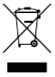 - Celá jednotka může být otřena vlhkou látkou která nepouští vlákna a jemným čisticím prostředkem pro domácnost. Otřete poté důkladně do sucha.- Nepoužívejte žádné leptavé ani jinak agresivní čisticí prostředky. Nesmí se používat běžně dostupné spreje speciálně určené pro čištění běžných pečících pecí.Skleněný otočný talíř a valivé ložisko jsou vhodné do myčky. Nosný vozík skleněného talíře, stejně jako vodící dráha pod otočný skleněný talíř musí být udržovány v čistotě.Grilovací stojan může být omytý teplou mýdlovou vodou. Ujistěte se, že je poté měkkým hadříkem utřenzcela do sucha.Technické specifikaceVnější rozměry: 295 mm (H) x 385 mm (D) x 458 mm (š)Vnitřní rozměry:		- Otočný skleněný talíř: Ø 270 mm		- Výška nad otočným skleněným talířem: 185 mmHmotnost zařízení: 15.1 kgProvozní napětí: 230V ~ 50 Hz 1200 WCelková spotřeba energie: 1200 W			 - gril 1000 W			- mikrovlnná trouba 1200 W			- Mikrovlnná trouba / gril kombinace 1200 WMikrovlnný výkon: 145W - 800WLikvidace	Přístroje označené tímto symbolem je třeba likvidovat odděleně od běžného komunálního odpadu, 	protože obsahují materiály, které je možné recyklovat. Správná likvidace chrání životní prostředí a 	lidské zdraví. Váš místní úřad nebo prodejce vám může poskytnout bližší informace o této 		záležitosti.ZárukaNa tento výrobek se vztahuje záruka na vady materiálu a zpracování po dobu dvou let od data zakoupení. V rámci této záruky se výrobce zavazuje opravit nebo vyměnit všechny vadné díly, které se naleznou na produktu v jednom z našich autorizovaných servisních středisek. Tato záruka je platná pouze v případě, že byl přístroj používán v souladu s veškerými pokyny, a za předpokladu, že nebyl změněn, opraven nebo narušen neoprávněnou osobou, anebo poškozen nesprávným použitím.Tato záruka se nevztahuje na běžné opotřebení nebo praskliny na křehkém materiálu jako je sklo a keramické předměty, žárovky apod. Tato záruka nemá vliv na Vaše zákonná práva, ani žádná zákonná práva, která můžete mít jako spotřebitel podle platných vnitrostátních právních předpisů upravujících nákup zboží. V případě, že výrobek nefunguje a rozhodli jste se jej vrátit, pečlivě jej zabalte, uveďte své plné jméno a adresu a důvod vrácení. Pokud se toto stane v záruční době, přiložte prosím rovněž záruční list a doklad o koupi.